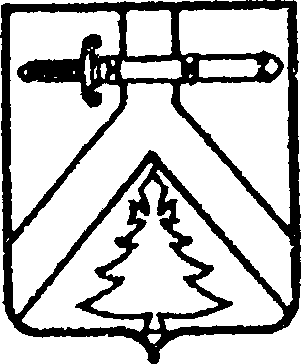 АДМИНИСТРАЦИЯ КОЧЕРГИНСКОГО СЕЛЬСОВЕТАКУРАГИНСКОГО РАЙОНА  КРАСНОЯРСКОГО КРАЯПОСТАНОВЛЕНИЕ13.07.2022                                                с. Кочергино                                     № 26-пОб отмене ПостановленияВ соответствии с Федеральным законом от 06.10.2003 № 131-ФЗ «Об общих принципах организации местного самоуправления в российской Федерации», руководствуясь Уставом Кочергинского сельсовета, ПОСТАНОВЛЯЮ:1. Отменить постановление от 29.02.2016 № 6-п «О создании резерва материальных ресурсов для ликвидации чрезвычайных ситуаций природного и техногенного характера».2. Постановление вступает в силу со дня, следующего за днем его опубликования в печатном издании «Кочергинский вестник».Глава сельсовета                                                                                Е.А.Мосягина